SMLOUVA o poskytování služeb v rámci projektu “EDIH Northern and Eastern Bohemia” financovaného Evropskou Unií, z programu Digitální Evropa (ID:101120003) 
a v rámci Next Generation EU (ID: EDIH1.5.01.6)Smluvní strany:Poskytovatel služby:Příjemce služby: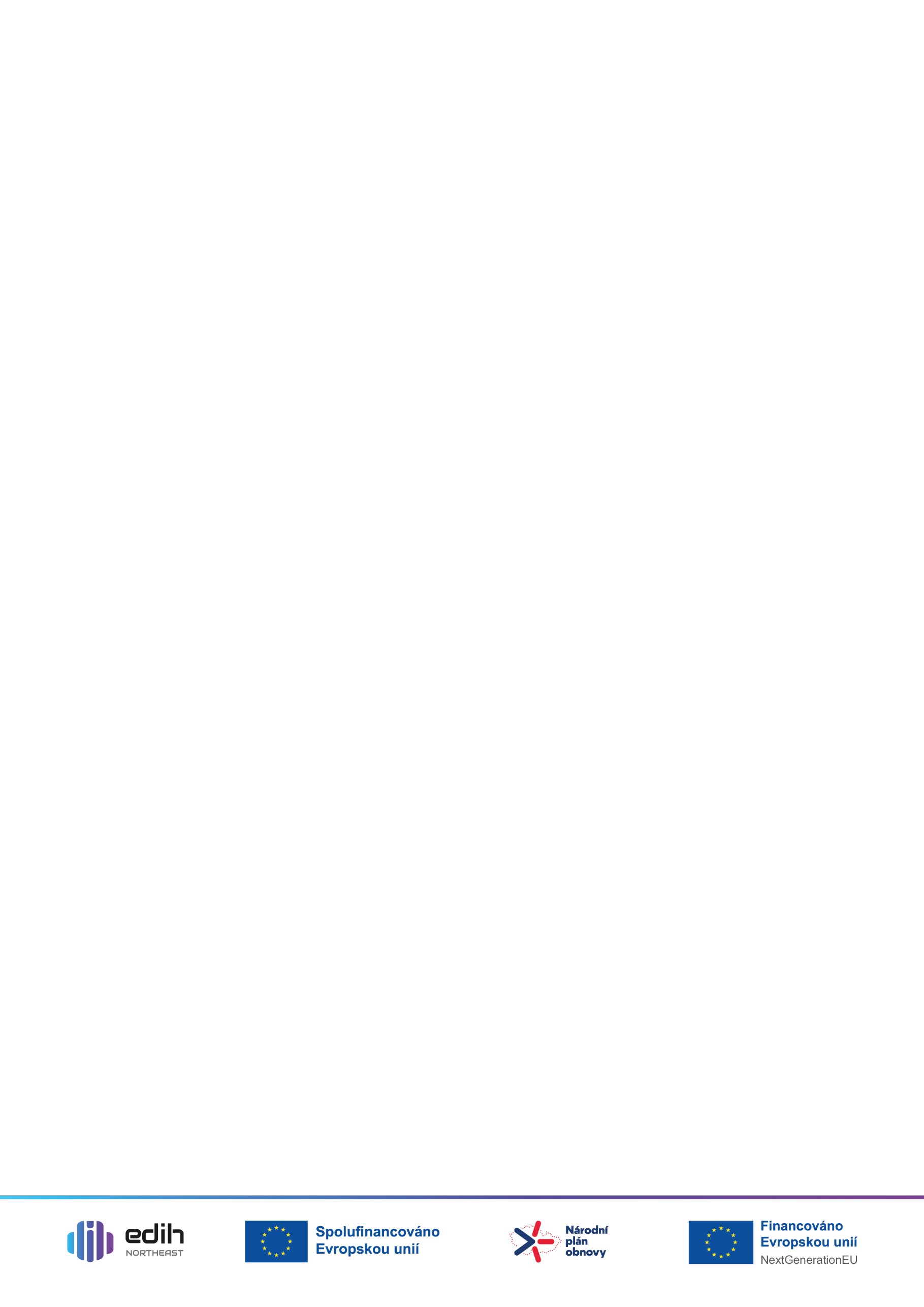 Účel smlouvyNa základě této smlouvy se Poskytovatel zavazuje poskytnout Příjemci služby specifikované v čl. 2 této smlouvy a Příjemce se zavazuje uhradit Poskytovateli za poskytnuté služby cenu stanovenou dle čl. 4 této smlouvy. Služby dle této smlouvy jsou Poskytovatelem poskytované v rámci projektu “EDIH Northern and Eastern Bohemia” (dále jen EDIH NEB), a to za níže uvedených podmínek. Projekt EDIH NEB a poskytnutí služeb dle této smlouvy jsou podpořeny finančními prostředky EU a veřejnými finančními prostředky ČR. Příjemce tuto skutečnost bere na vědomí a s poskytnutím služeb dle níže uvedených podmínek souhlasí.Předmět a rozsah službySmluvní strany se dohodly na poskytnutí služby v následujícím rozsahu:Poradenství k analýze dat, modelování, simulaci, ML a AI zpracováníObsah služby: 	xxx.Výstup: 		xxx.   Časová kapacita:	80 hod.Testy a proof-of-concepty zpracování datObsah služby: 	xxx.Výstup: 	xxxČasová kapacita:	200 hod.Hodnota službyKaždá poskytnutá služba má svou finančně vyjádřitelnou hodnotu (tržní cenu). Tato hodnota je stanovena na základě průměrných hodinových sazeb obdobných služeb na trhu a je definována projektem EDIH NEB. Tyto hodinové sazby jsou rovněž základem pro vyjádření hodnoty veřejné podpory.Celková hodnota služby je stanovena s ohledem na definovanou časovou kapacitu sjednaných dílčích služeb viz čl. 2 této smlouvy následovně:Cena hrazená Příjemcem a platební podmínkyKaždá služba má Poskytovatelem stanovenu hodinovou cenu. Celková cena služby hrazená Příjemcem je stanovena s ohledem na definovanou časovou kapacitu sjednaných dílčích služeb viz kap. 2 této smlouvy následovně:Příjemce se zavazuje uhradit Poskytovateli celkovou cenu služby poskytnuté dle této smlouvy ve výši 3 000,- EUR bez DPH. DPH činí 21 % a s ohledem na ustanovení § 4 odst. 1 písm. a) bod 2. a § 36 odst. 1 zákona č. 235/2004 Sb., o dani z přidané hodnoty, ve znění pozdějších předpisů, základem pro výpočet daně z přidané hodnoty je celková hodnoty služby dle čl. 3 této smlouvy. Úhrada bude provedena na základě daňového dokladu – faktury vystavené Poskytovatelem po poskytnutí a ukončení služeb. Za datum ukončení služeb se rozumí datum podpisu Předávacího protokolu ke službám poskytnutým dle této Smlouvy. Den podpisu Předávacího protokolu oběma smluvními stranami je dnem uskutečnění zdanitelného plnění pro účely fakturace. Poskytovatel je oprávněn fakturovat dílčí plnění dle této smlouvy vždy po dokončení a předání dílčích plnění viz čl. 2. této smlouvy.Faktury jsou splatné ve lhůtě 14 dnů ode dne doručení faktury Příjemci, a to na účet Poskytovatele uvedený na faktuře. Poskytovatel má účet vedený v CZK. Celková cena služby hrazená Příjemcem bude přepočtena aktuálním kurzem ČNB platným v den vystavení faktury.Výše veřejných prostředků a veřejná podporaVýše veřejných prostředků je definována jako finanční prostředky poskytnuté z veřejných zdrojů na úhradu hodnoty služeb viz čl. 3 této smlouvy. Jedná se současně o rozdíl mezi Celkovou hodnotou služby a Celkovou cenou hrazenou Příjemcem. Výše veřejných prostředků viz čl. 5.1. poskytnutých malým a středním podnikům a tzv. small mid-caps a veřejným institucím, pokud se v jejich případě jedná o hospodářskou činnost, je považována s ohledem na zdroj financování z 50 % za veřejnou podporu ve smyslu čl. 107 odst. 1 Smlouvy o fungování Evropské unie. Veřejná podpora poskytnutá Příjemci dle této smlouvy je poskytována v režimu podpory malého rozsahu tzv. režimu de minimis v souladu s Nařízením Komise (EU) č. 1407/2013 ze dne 18. prosince 2013 o použití článku 107 a 108 Smlouvy o fungování Evropské unie na podporu de minimis a bude zapsána do příslušného rejstříku (dále jen registr de minimis nebo RdM). V rámci služeb poskytovaných touto smlouvou je Výše veřejných prostředků a Výše veřejné podpory pro zápis do RdM stanovena následovně: Zápis do RdM zajistí Poskytovatel.Varianta 1: Příjemce služby svým podpisem této smlouvy prohlašuje, že splňuje definici malého a středního podniku, resp. small mid-caps dle odst. 5.2. tohoto článku smlouvy. V případě, že dojde ke změně předpokládaného počtu hodin poskytované služby (navýšení, snížení), budou částky hodnoty služby, ceny hrazené Příjemcem, výše veřejných prostředků a výše veřejné podpory přepočítány a vzájemně odsouhlaseny smluvními stranami v předávacím protokolu.Termín a místo plněníPoskytovatel se zavazuje poskytnout služby v období od  20.5.2024     do  20.8.2024  .Místem plnění je/jsou: Vyšehradská1349/2, Praha - Nové Město    Předání a splnění služebPoskytovatel splní svou povinnost poskytnout služby jejich řádným ukončením bez vad a nedodělků v termínu a místě plnění dle čl. 6 této smlouvy.Převzetí poskytnutých služeb potvrdí Příjemce Poskytovateli v Předávacím protokolu. Obsahem předávacího protokolu bude seznam a rozsah poskytnutých služeb. Způsob provádění služeb, povinnosti Poskytovatele a PříjemceZpůsob provádění služeb se řídí ustanoveními § 2589 a následujícími OZ, pokud není v této smlouvě dohodnuto jinak.Poskytovatel je povinen provádět služby odborně a v souladu se svými povinnostmi.Poskytovatel se zavazuje poskytnout služby v kvalitě a rozsahu, jenž je určen charakterem služeb a touto smlouvou.Příjemce se zavazuje poskytnout Poskytovateli následující součinnost: umožní přístup k datům.V případě, že dojde zaviněním Příjemce k přerušení prací Poskytovatele, prodlužuje se o tuto dobu přerušení prací termín poskytování služeb.Příjemce se zavazuje poskytnout nezbytnou součinnost na vyzvání Poskytovatele za účelem provedení Hodnocení digitální zralosti Příjemce po 1 roce a po 2 letech od poskytnutí služby/služeb, které jsou předmětem této Smlouvy (viz čl. 2). Příjemce se zavazuje sdělit na vyzvání Poskytovatele písemnou formou informace o případných uskutečněných investicích do digitalizace, které vznikly v návaznosti na poskytnutou službu, a tato služba měla vliv na uskutečnění takové investice.  Utvrzení závazků smluvních stranV případě prodlení Příjemce s uhrazením ceny služby a/nebo DPH dle čl. 4.3. smlouvy, je Příjemce povinen zaplatit Poskytovateli smluvní pokutu ve výši 0,5% z dlužné částky za každý započatý den prodlení.Poskytovatel je oprávněn smluvní pokutu započíst vůči jakémukoli finančnímu plnění poskytovanému Příjemci, a to i v rámci jiného obchodního případu.Platba smluvní pokuty bude provedena na základě penalizační faktury vystavené Poskytovatelem.Ujednáním smluvní pokuty není dotčeno právo na náhradu škody. Smluvní strany tak vylučují užití § 2050 OZ.Trvání SmlouvyTato smlouva se uzavírá na dobu, která skončí nejpozději okamžikem, kdy dojde ke splnění služeb definovaných v čl. 2 v souladu s termínem plnění v čl. 6.1.Smlouva může být ukončena písemnou dohodou smluvních stran. Ukončení této smlouvy se nedotýká práva Poskytovatele vystavit fakturu na celkovou výši ceny za již poskytnuté služby hrazené Příjemcem a specifikované v čl. 2 a dále povinnosti Příjemce tuto částku uhradit.Kterákoliv ze smluvních stran je oprávněna od této smlouvy odstoupit, poruší-li druhá smluvní strana podstatným způsobem své smluvní povinnosti.Za podstatné porušení smlouvy se zejména považuje:prodlení Příjemce s úhradou fakturované částky (cena služby a/nebo DPH) po dobu delší než třicet (30) dnů po splatnosti oprávněně a správně vystavené faktury;prodlení Poskytovatele s poskytnutím služeb po dobu delší než třicet (30) dnů;opakované porušení povinností smluvní strany vyplývajících z této smlouvy, přičemž za opakované porušení se považuje takové porušení, na které druhá strana porušující smluvní stranu již v minulosti písemně upozornila.Stanoví-li oprávněná smluvní strana druhé smluvní straně pro splnění jejího závazku dodatečnou lhůtu, vzniká jí právo odstoupit od smlouvy až po marném uplynutí této lhůty; to neplatí, jestliže druhá smluvní strana v průběhu této lhůty prohlásí, že svůj závazek nesplní. V takovém případě může dotčená smluvní strana odstoupit od smlouvy i před uplynutím dodatečné lhůty poté, co prohlášení druhé smluvní strany obdržela.Smlouva zaniká dnem doručení oznámení o odstoupení od smlouvy druhé smluvní straně. Odstoupení od smlouvy se nedotýká nároku na náhradu škody vzniklé porušením smlouvy a nároku na zaplacení smluvní pokuty. Závěrečná ustanoveníOchrana osobních údajů:Správcem osobních údajů poskytnutých Příjemcem je Poskytovatel služby (dále jen „správce”). Správce tímto prohlašuje, že s osobními údaji Příjemce bude nakládat v souladu s právními předpisy i s Nařízením Evropského parlamentu a Rady (EU) 2016/679 ze dne 27. dubna 2016 o ochraně fyzických osob v souvislosti se zpracováním osobních údajů. Správce je oprávněn zpracovávat osobní údaje poskytnuté Příjemcem a sdílet je v případě potřeby s oprávněnými partnery konsorcia projektu „EDIH Northern and Eastern Bohemia” za účelem poskytování služby/služeb v rámci projektu „EDIH Northern and Eastern Bohemia” na základě této Smlouvy.   Osobní údaje Příjemce budou dále zpracovávány v rozsahu nezbytně nutném pro prokázání řádného a efektivního přenášení veřejných prostředků z Poskytovatele na Příjemce a archivovány po dobu nezbytně nutnou ke splnění podmínek projektu “EDIH Northern and Eastern Bohemia” (5 let po ukončení projektu). S přihlédnutím k ustanovení §2898 OZ konstatují obě smluvní strany s ohledem na všechny okolnosti související s uzavřením této smlouvy, že úhrnná újma vzniklá jinak než úmyslně či z hrubé nedbalosti, jejíž úhradu bude mít Příjemce právo požadovat od Poskytovatele v souvislosti s plněním předmětu této smlouvy, může činit maximálně částku rovnající se celkové ceně za služby účtované Příjemci dle čl. 4 této smlouvy.Smlouva odráží svobodný a vážný projev vůle smluvních stran. Smluvní strany prohlašují, že veškerá práva a povinnosti neupravená touto smlouvou, jakož i práva a povinnosti z této smlouvy vyplývající, budou řešit podle ustanovení zákona č. 89/2012 Sb., občanský zákoník, ve znění pozdějších předpisů. Práva a povinnosti vyplývající z této smlouvy přecházejí na případné právní nástupce smluvních stran. Převádět práva a povinnosti z této smlouvy lze jen po předchozím písemném souhlasu druhé smluvní strany.Smlouva je uzavřena elektronicky. Je-li uzavřena v listinné podobě, pak je vyhotovena ve 2 rovnocenných vyhotoveních, z nichž každé má platnost originálu. Poskytovatel obdrží 1 vyhotovení, Příjemce obdrží 1 vyhotovení.Změny a doplňky této smlouvy je možné provádět pouze písemnými dodatky podepsanými oběma smluvními stranami.Smlouva nabývá platnosti dnem oboustranného podpisu oprávněnými zástupci smluvních stran, resp. dnem, kdy tuto smlouvu podepíše oprávněný zástupce té smluvní strany, která smlouvu podepisuje později. Smlouva nabývá účinnosti dnem uveřejnění v registru smluv. Plnění předmětu této smlouvy před účinností této smlouvy se považuje za plnění podle této smlouvy a práva a povinnosti z něj vzniklé se řídí touto smlouvou. Smlouva bude uveřejněna Poskytovatelem dle zákona č. 340/2015 Sb. (o registru smluv) v registru smluv, s čímž obě smluvní strany výslovně souhlasí. Smluvní strany jsou v této souvislosti povinny označit ve smlouvě údaje, které jsou předmětem anonymizace a nebudou ve smyslu zákona o registru smluv zveřejněny. Poskytovatel nenese žádnou odpovědnost za zveřejnění takto neoznačených údajů.Pokud vyjde najevo, že některé ustanovení této smlouvy je nebo se stalo neplatným, je v rozporu s vůlí smluvních stran, je neúčinným nebo neaplikovatelným, nebo že taková neplatnost, neúčinnost nebo neaplikovatelnost neodvratně nastane (zejména v důsledku změny příslušných právních předpisů), nemá to vliv na platnost, účinnost nebo aplikovatelnost ostatních ustanovení této smlouvy. Smluvní strany se v uvedených případech zavazují k poskytnutí si vzájemné součinnosti a k učinění příslušných právních jednání za účelem nahrazení neplatného, neúčinného nebo neaplikovatelného ustanovení ustanovením jiným tak, aby byl zachován a naplněn smysl a účel této Smlouvy.Veškeré spory mezi smluvními stranami vyplývající nebo související s ujednáními této smlouvy budou řešeny vždy nejprve smírně vzájemnou dohodou. Nebude-li smírného řešení dosaženo v přiměřené době, bude mít kterákoliv ze smluvních stran právo předložit spornou záležitost k rozhodnutí místně příslušnému soudu. V souladu s § 89a zákona č. 99/1963 Sb., občanský soudní řád, ve znění pozdějších předpisů, se za místně příslušný soud k projednávání sporů z této smlouvy prohlašuje obecný soud Poskytovatele.Přílohou této smlouvy je Příjemcem vyplněné Čestné prohlášení k vyloučení střetu zájmů (Příloha 1), Čestné prohlášení k vyloučení dvojího financování (Příloha 2), Čestné prohlášení o dodržení principu DNSH (Příloha 3) a Čestné prohlášení žadatele o podporu v režimu de minimis (Příloha 4).Obě smluvní strany prohlašují, že si smlouvu pečlivě přečetly, a na důkaz souhlasu s výše uvedenými ujednáními připojují své podpisy:Název:Technická univerzita v LiberciSídlo:Studentská 1402/2, 461 17 Liberec, Czech RepublicIČ:46747885DIČ:CZ46747885Bankovní spojení:xxxZastoupená:Prof. Dr. Ing. Miroslavem Černíkem, CSc., ředitelem Ústavu pro nanomateriály, pokročilé technologie a inovaceKontaktní osoba:xxxEmail, telefonní číslo:Interní číslo smlouvy:xxxxxx(dále jen “Poskytovatel”)Název:AKVOPRO s.r.o.Sídlo:Vyšehradská 1349/2, Praha - Nové Město, 12800IČ:24232343DIČ:CZ24232343Bankovní spojení:xxxZastoupená:Martin VyškovskýKontaktní osoba:xxxEmail, telefonní číslo:xxxSlužbaSjednaná časová kapacitaHodinová sazba pro hodnotu služby [EUR]Hodnota služby [EUR]Hodnota služby [EUR]Ad. 2.1. Poradenství k analýze dat, modelování, simulaci, ML a AI zpracování80 hod.90,917 272,807 272,80Ad 2.2. Testy a proof-of-concepty zpracování dat200 hod.90,9118 182,-18 182,-CELKOVÁ HODNOTA SLUŽBYCELKOVÁ HODNOTA SLUŽBYCELKOVÁ HODNOTA SLUŽBYCELKOVÁ HODNOTA SLUŽBY25 454,8025 454,80SlužbaSjednaná časová kapacitaHodinová cena hrazená Příjemcem [EUR]Cena hrazená Příjemcem [EUR]Cena hrazená Příjemcem [EUR]Ad. 2.1. Poradenství k analýze dat, modelování, simulaci, ML a AI zpracování80 hod.000Ad 2.2. Testy a proof-of-concepty zpracování dat200hod.15,-3 000,-3 000,-CELKOVÁ CENA SLUŽBY HRAZENÁ PŘÍJEMCEMCELKOVÁ CENA SLUŽBY HRAZENÁ PŘÍJEMCEMCELKOVÁ CENA SLUŽBY HRAZENÁ PŘÍJEMCEMCELKOVÁ CENA SLUŽBY HRAZENÁ PŘÍJEMCEM3 000,-3 000,-Celková hodnota služby viz čl. 3 [EUR]Celková cena hrazená Příjemcem viz čl. 4 [EUR]Výše veřejných prostředků [EUR]Výše veřejné podpory pro zápis do RdM [EUR]25 454,803 000,-22 454,8011 227,40Podpis Poskytovatele………………………………………….    Jméno, příjmení prof. Miroslav Černík, CSc.    Funkce: ředitel CXIV Liberci dne 17.5.2024Podpis Příjemce……………………………………………     Jméno, příjmení Martin Vyškovský     Funkce: jednatel Akvopro s.r.o.V Praze dne 17.5.2024